Istituto Comprensivo Ilaria Alpi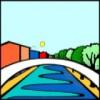 Scuola primaria e secondaria di primo grado – Ordinamento musicale – Sperimentazione Metodo Montessori Via Salerno, 1 - 20142 Milano • tel. 02 88444696 - fax. 0288444704 - c.m. MIIC8DZ008LIBERATORIA PER L’UTILIZZO DI FOTOGRAFIE O VIDEOI sottoscritti, Sig.	[Nome e Cognome dell’soggetto interessato] (1)e Sig.ra	, in qualità di[Nome e Cognome dell’soggetto interessato] (2)Genitori/Tutori del/la minore	[Nome e Cognome dello studente interessato]con riferimento alle foto e/o alle riprese audio/video scattate e/o riprese da e/o per l’Istituto Comprensivo “Ilaria Alpi” con la presente:AUTORIZZA/NOa titolo gratuito, anche ai sensi degli artt. 10 e 320 cod. civ. e degli artt. 96 e 97 legge 22.4.1941, n. 633, Legge sul diritto d’autore, l’utilizzo delle foto o video ripresi durante i vari momenti dell’attività scolastica, le iniziative e gli eventi organizzati dalla scuola durante l’anno scolastico oppure in occasione di gite e visite d’istruzione, nonché autorizza/no la conservazione delle foto e degli audio/video stessi negli archivi informatici dell’Istituto.La presente liberatoria/autorizzazione potrà essere revocata in ogni tempo con comunicazione scritta da inviare via posta comune o e-mail miic8dz008@istruzione.it.Autorizzo/ano la pubblicazione dei dati personali nella forma in cui sono esposti nel sito e nella pagina suddetti, che accetto/accettiamo come conformi alle esigenze di privacy. Autorizzo/ano, secondo le esigenze tecniche, eventuali modifiche delle immagini fornite col mio/nostro pieno consenso alla pubblicazione. Sollevo/sollevano i responsabili della gestione del sito (www.icilariaalpi.edu.it), da ogni incombenza economica e da ogni responsabilità inerente un uso scorretto dei dati personali forniti e delle immagini da parte degli utenti del sito o di terzi.Con la presente liberatoria l’Istituto Comprensivo “Ilaria Alpi” viene svincolato da ogni responsabilità diretta o indiretta inerente i danni al patrimonio o all’ immagine del/della suddetto/a studente. Presa visione delle pagine relative alla pubblicazione di materiale video fotografico e delle altre pagine presenti sugli stessi domini, le ritengo/riteniamo rispondenti alle mie/nostre esigenze nella forma, nei contenuti, nella struttura tecnica, nel supporto e nel grado di sicurezza. Dichiaro/dichiariamo conforme alla mia/nostra volontà ogni azione fin qui svolta dai responsabili sito (www.icilariaalpi.edu.it/) succitati.La presente autorizzazione è da ritenersi valida per tutto il corso di studi dell’alunno/a presso l’Istituto Comprensivo “Ilaria Alpi”.Data:	Firma dell’interessato (1) 	Firma dell’interessato (2) 	Nel caso di firma di un solo genitoreIl sottoscritto, consapevole delle conseguenze amministrative e penali per chi rilasci dichiarazioni non corrispondenti a verità ai sensi del DPR 245/2000, dichiara di aver effettuato la scelta/ richiesta in osservanza delle disposizioni sulla responsabilità genitoriale di cui agli art. 316, 338 ter e 337 quater del codice civile, che richiedono il consenso di entrambi i genitori.Firma 	Istituto Comprensivo Ilaria AlpiScuola primaria e secondaria di primo grado – Ordinamento musicale – Sperimentazione Metodo Montessori Via Salerno, 1 - 20142 Milano • tel. 02 88444696 - fax. 0288444704 - c.m. MIIC8DZ008                                                             INFORMATIVA SULLA PRIVACYGentile interessato che fornisce all’Istituto comprensivo “Ilaria Alpi” i suoi dati personali, desideriamo informarLa che il “Regolamento Europeo 2016/679 relativo alla protezione delle persone fisiche con riguardo al Trattamento dei Dati Personali, nonché alla libera circolazione di tali dati” (da ora in poi GDPR) prevede la tutela delle persone e di altri soggetti rispetto al trattamento dei dati personali. L’Istituto, in qualità di “Titolare” del trattamento, ai sensi dell'articolo 13 del GDPR, pertanto, Le fornisce le seguenti informazioni:Finalità del trattamento:L’Istituto tratterà i dati personali dello studente esclusivamente per finalità istituzionali (formazione, ricerca e documentazione dell’attività didattica), comprendenti promozione e diffusione delle attività svolte dall’Istituto (in convegni o altri ambiti di studio) nel pieno rispetto della normativa vigente. A tal fine è necessaria:la pubblicazione sul sito ufficiale della scuola (www.icilariaalpi.edu.it ) di materiale fotografico e video in cui compare il/la suddetto/a nell’ambito di attività inerenti progetti, manifestazioni scolastiche di carattere didattico-educativo, prove comprese, o momenti di vita scolastica.articoli di cronaca di giornali o quotidiani locali relativi ad eventi di cui l’Istituto è stata parte attivaservizi/spot televisivi relativi alle attività della scuola o ad eventi in cui l’Istituto è stata parte attiva.Modalità di trattamento dei dati:I dati personali da Voi forniti formeranno oggetto di operazioni di trattamento nel rispetto della normativa sopracitata e degli obblighi di riservatezza cui è ispirata l'attività dell’Istituto. Tali dati verranno trattati sia con strumenti informatici sia su supporti cartacei sia su ogni altro tipo di supporto idoneo, nel rispetto delle misure di sicurezza previste dal GDPR.Obbligatorietà o meno del consenso:Il conferimento dei Suoi dati è facoltativo. Il mancato consenso non permetterà l’utilizzo delle immagini e/o delle riprese audiovisive del soggetto interessato per le finalità sopra indicate.Comunicazione e diffusione dei dati:Nei limiti pertinenti alle finalità di trattamento indicate, i dati personali dello studente (immagini e riprese audiovisive) potranno essere registrati nei motori di ricerca ed è quindi prevedibile la possibilità che il nome del/della suddetto/a venga pubblicizzato via web e compaia nelle pagine di tali motori. Tali dati saranno oggetto di diffusione su articoli di cronaca di giornali o quotidiani locali e servizi/spot televisivi relativi alle attività della scuola o ad eventi di cui la scuola è stata parte attiva.Titolare e Responsabili del Trattamento:Il titolare del trattamento è l’Istituto comprensivo “Ilaria Alpi” nella persona del Dirigente pro tempore contattabile all’indirizzo miic8dz008@istruzione.it, il Responsabile della protezione dati è Indo S.r.l.s. contattabile all’indirizzo dpo@indoconsulting.itDiritti dell’interessato:In ogni momento potrà esercitare i Suoi diritti nei confronti del titolare del trattamento, ai sensi degli artt. da 15 a 22 e dell’art. 34 del GDPR.Periodo di conservazione:I dati raccolti verranno conservati per un arco di tempo non superiore al conseguimento delle finalità per le quali sono trattati (“principio di limitazione della conservazione”, art.5, GDPR) e/o per il tempo necessario per obblighi di legge. La verifica sulla obsolescenza dei dati conservati in relazione alle finalità per cui sono stati raccolti viene effettuata periodicamente.